THE 4th BUILDEX CHINA（SHANGHAI）第四届上海国际建筑水展时间：2019年6月3日—6月5日地点：国家会展中心（上海）3H馆主办单位：上海荷瑞会展有限公司    协办单位：中国工程建设标准化协会建筑给水排水专业委员会 中国土木工程学会水工业分会上海市土木工程学会上海市建筑学会建筑给水排水专业委员会   上海市建筑学会暖通专业委员会30,000 m² 展会规模     30,000 + 专业观众     450 + 品牌展商       2018展会回顾展会总面积22万m²：同期举办上海国际水展、上海国际泵管阀展、上海空气新风展、上海国际固•废气展，展会整体规模达22万平方米。观众总数95268：汇聚了全球89个国家和地区95, 268名专业观众，海外观众占比达16%，美国、德国、英国、法国、意大利、俄罗斯、西班牙、日本、韩国、印度等产品需求大国皆有一定数量专业观众前来参观。超过100个团体参观：117家协会、设计院、建材城、业主公司等组团参观，其中包括两委会、现代院、华东院、江苏省安装行业协会、苏州市设计院、无锡市建筑研究设计院、杭州园林绿化行业协会、杭州市房地产协会、南通市房地产协会……同期专业论坛，吸引业界精英人士广泛参与本届展会共展出饮水管道系统、生活热水和暖通系统、建筑排水系统、海绵城市系统等领域的展品共6000余件，吸引了近30家协会和企业组团参观和采购对接，更有“第三届中国装饰千企采购高峰论坛”、“装修装饰采购洽谈会”、“餐厨油水分离器专题论坛”、“海绵城市高峰论坛”等多场行业高端会议，干货满满，令供需方强势对接，精准匹配！汇集全球高品质专业观众——贯穿产业链，专注最佳效果40万高质量观众数据库定向营销•对40万高质量数据进行细分，观众行业分类及采购需求细化，定向邀约•200,000邮寄数据，展前预览，观众门票，参展指南邮寄•350,000数据每周群邮、短信群发•250,000数据每月语音群呼展会最新资讯•200,000数据每月传真最新参观邀请函百人邀约团队，点对点精准邀约•专业VIP买家邀约团队，20人海外观众邀约小组，10年积淀超大观众数据库，1V1电话邀约，保障专业买家到场率。	3万+粉丝高质量微信公众平台•专业运营团队，高质内容推送吸引了3万+专业粉丝，展前观众邀约到场率高达33%！	全年合作报道媒体114家！•59家专业媒体强势推广•17家海外媒体全年持续宣传•38家主流大众媒体展前密集报道全球五大环保主题展共同携手，构建亚洲最大环保商贸平台2019年6月3日-6月5日，THE 4th BUILDEX CHINA（SHANGHAI）第四届上海国际建筑水展（简称：上海建筑水展）将与THE 12th AQUATECH CHINA第十二届上海国际水展、THE 8th FLOWTECHCHINA第八届上海国际泵管阀展、THE 5th ECOTECH CHINA第五届上海国际空气新风展以及ECOTECH CHINA（SHANGHAI）2019 2019上海国际固•废气展，共同构成世界环保博览会平台-世环会，为市政、工业、农业、民用等超过50多个行业提供从污水处理、净水设备、膜技术、化学药剂、仪器仪表、泵管阀、固废处置、废气处理、空气净化、建筑给排水等领域的先进技术与服务解决方案，致力于发展为覆盖整个环保领域的国际环保商贸平台。展品范围详情请询：王先生： +86-21-33231382   邮箱：sales@buildexchian.com.cn官网：bex.buildexchina.com.cn金属管材与管件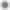 塑料管材与管件海绵城市系统虹吸排水系统屋面雨水排放系统污水提升设备油水分离设备水加热设备热水器锅炉太阳能热水系统配套产品及周边附件